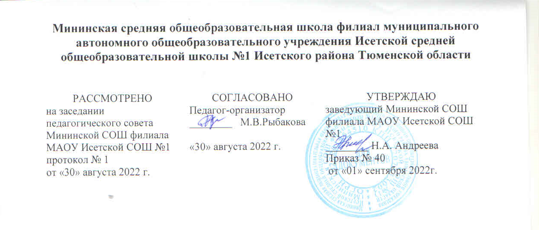 РАБОЧАЯ ПРОГРАММАпо внеурочной деятельности« Умелые ручки»1 класс          2022-2023 учебный год                                                Учитель: Кобелева Анна НиколаевнаВысшая квалификационная категорияс.Минино, 2022 годРабочая программа внеурочной деятельности «Умелые ручки» 1 классРазработана на основе авторской  примерной программы  внеурочной деятельности Примерные программы внеурочной деятельности. Начальное и основное образование/ В.А. Горский, А.А. Тимофеев, Д.В. Смирнов и др.; под ред. В.А. Горского. – 3-е изд. – М.: Просвещение, 2013. – 111 с. – (Стандарты второго поколения), является составной частью основной образовательной программы НОО, составлена в соответствии с требованиями Федерального государственного образовательного стандарта НОО.Разработана на основе документов:Положения о внеурочной деятельности Мининской СОШ филиала МАОУ Исетской СОШ №1; с учетом реализации Программы воспитания;  учебного плана МАОУ Исетской СОШ №1. Содержание внеурочной деятельности Содержание данной программы направлено на выполнение  творческих работ, основой которых является индивидуальное и коллективное творчество. В основном вся практическая деятельность основана на изготовлении изделий . Обучение планируется дифференцированно с обязательным учётом состояния здоровья учащихся. Программой предусмотрено выполнение практических работ, которые способствуют формированию умений осознанно применять полученные знания на практике по изготовлению художественных ценностей из текстильных и природных материалов. На учебных занятиях в процессе труда обращается внимание на соблюдение правил безопасности труда, санитарии и личной гигиены, на рациональную организацию рабочего места, бережного отношения к инструментам, оборудованию в процессе изготовления художественных изделий.Изделия из природного материала. Панно, созданные в мозаичной технике с использованием крупяных и макаронных изделий, салфеток и кусочков рваной бумаги, пластилина, яичной скорлупы. Объемные игрушки из бумаги. Игрушки из ниток. Игрушки из ваты. Игрушки из яиц.  Формы организации учебной деятельности: индивидуальная, фронтальная, коллективное творчество, экскурсии.Занятия включают в себя теоретическую часть и практическую деятельность обучающихся. Теоретическая часть дается в форме бесед с просмотром иллюстративного материала.Планируемые результаты освоения учебного курса внеурочной деятельностиЛичностные универсальные учебные действияУ обучающегося будут сформированы:широкая мотивационная основа художественно-творческой деятельности, включающая социальные, учебно-познавательные и внешние мотивы;интерес к новым видам прикладного творчества, к новым способам самовыражения;устойчивый познавательный интерес к новым способам исследования технологий и материалов;адекватное понимания причин успешности/неуспешности творческой деятельности;Обучающийся получит возможность для формирования:внутренней позиции обучающегося на уровне понимания необходимости творческой деятельности, как одного из средств самовыражения в социальной жизни;выраженной познавательной мотивации;устойчивого интереса к новым способам познания;адекватного понимания причин успешности/неуспешности творческой деятельности;Регулятивные универсальные учебные действия:Обучающийся научится:принимать и сохранять учебно-творческую задачу;учитывать выделенные в пособиях этапы работы;планировать свои действия;осуществлять итоговый и пошаговый контроль;адекватно воспринимать оценку учителя;различать способ и результат действия;вносить коррективы в действия на основе их оценки и учета сделанных ошибок;выполнять учебные действия в материале, речи, в уме.Обучающийся получит возможность научиться:проявлять познавательную инициативу;самостоятельно учитывать выделенные учителем ориентиры действия в незнакомом материале;преобразовывать практическую задачу в познавательную;самостоятельно находить варианты решения творческой задачи.Коммуникативные универсальные учебные действияУчащиеся смогут:допускать существование различных точек зрения и различных вариантов выполнения поставленной творческой задачи;учитывать разные мнения, стремиться к координации при выполнении коллективных работ;формулировать собственное мнение и позицию;договариваться, приходить к общему решению;соблюдать корректность в высказываниях;задавать вопросы по существу;использовать речь для регуляции своего действия;контролировать действия партнера;Обучающийся получит возможность научиться:учитывать разные мнения и обосновывать свою позицию;с учетом целей коммуникации достаточно полно и точно передавать партнеру необходимую информацию как ориентир для построения действия;владеть монологической и диалогической формой речи;осуществлять взаимный контроль и оказывать партнерам в сотрудничестве необходимую взаимопомощь;Познавательные универсальные учебные действияОбучающийся научится:осуществлять поиск нужной информации для выполнения художественно-творческой задачи с использованием учебной и дополнительной литературы;использовать знаки, символы, модели, схемы для решения познавательных и творческих задач и представления их результатов;анализировать объекты, выделять главное;осуществлять синтез (целое из частей);проводить сравнение, классификацию по разным критериям;устанавливать причинно-следственные связи;обобщать (выделять класс объектов по к/л признаку);подводить под понятие;устанавливать аналогии;Проводить наблюдения и эксперименты, высказывать суждения, делать умозаключения и выводы.Обучающийся получит возможность научиться:осуществлять расширенный поиск информации в соответствии с исследовательской задачей с использованием ресурсов библиотек и сети Интернет;осознанно и произвольно строить сообщения в устной и письменной форме;использованию методов и приёмов художественно-творческой деятельности в основном учебном процессе и повседневной жизни.Тематическое планирование внеурочной деятельности  №п\пТемаКол-во часовЭлектронные (цифровые) образовательные ресурсыИзделия из природного материала 5 чИзделия из природного материала 5 чИзделия из природного материала 5 чИзделия из природного материала 5 ч1Вводное занятие. Инструктаж по Т.Б.1https://podelunchik.ru/2Экскурсия в парк.1https://podelunchik.ru/3Что растет на грядке? Загадки об овощах. Овощные фантазии. Поделки из овощей.1https://podelunchik.ru/4Экибана – искусство составления букетов. Букет из осенних листьев, ягод, цветов.1https://podelunchik.ru/5Аппликация из осенних листьев. Аквариумные рыбки. Белочка.1https://podelunchik.ru/Панно, созданные в мозаичной технике с использованием крупяных и макаронных изделий, салфеток и кусочков рваной бумаги, пластилина, яичной скорлупы.  8 чПанно, созданные в мозаичной технике с использованием крупяных и макаронных изделий, салфеток и кусочков рваной бумаги, пластилина, яичной скорлупы.  8 чПанно, созданные в мозаичной технике с использованием крупяных и макаронных изделий, салфеток и кусочков рваной бумаги, пластилина, яичной скорлупы.  8 чПанно, созданные в мозаичной технике с использованием крупяных и макаронных изделий, салфеток и кусочков рваной бумаги, пластилина, яичной скорлупы.  8 ч6Панно – пейзаж из кусочков рваной бумаги.1http://stranamasterov.ru 7Панно – мозаика «Мои любимые сказочные герои», выполненное из салфеток, скатанных в шарики.1http://stranamasterov.ru 8Панно – мозаика с использованием макаронных изделий.1http://stranamasterov.ru 9Панно – мозаика с использованием крупяных изделий.1http://stranamasterov.ru 10Мозаичная техника. Составление рисунка.1http://stranamasterov.ru 11Панно – мозаика из пластилиновых шариков.1http://stranamasterov.ru 12Мозаика из скорлупы яиц. Нанесение скорлупы на рисунок – основу.1http://stranamasterov.ru 13Мозаика из скорлупы яиц. Раскрашивание.1http://stranamasterov.ru Объемные игрушки из бумаги.  3 чОбъемные игрушки из бумаги.  3 чОбъемные игрушки из бумаги.  3 чОбъемные игрушки из бумаги.  3 ч14История возникновения бумаги. Игрушка «Лиса».1https://mishka-knizhka.ru/15Игрушка «Лягушонок».1https://mishka-knizhka.ru/16Игрушка – стаканчик «Зебра».1https://mishka-knizhka.ru/Игрушки из ниток. 2 чИгрушки из ниток. 2 чИгрушки из ниток. 2 чИгрушки из ниток. 2 ч17Какие бывают нитки? «Цыпленок»1https://podelunchik.ru/18«Цыпленок». Завершение работы.1https://podelunchik.ru/Игрушки из ваты  4 чИгрушки из ваты  4 чИгрушки из ваты  4 чИгрушки из ваты  4 ч19Удивительный материал – вата. «Лебедь белая плывет …» Игрушка из ваты.1https://vsesamodelki.ru/20Зайчик из ватных шариков.1https://vsesamodelki.ru/21Снеговик. Зимний пейзаж.1https://vsesamodelki.ru/22Экскурсия. Лепим из снега.1https://vsesamodelki.ru/Игрушки из яиц  4 чИгрушки из яиц  4 чИгрушки из яиц  4 чИгрушки из яиц  4 ч23Подготовка яиц к работе. «Зайка»1https://podelunchik.ru/24«Цыпленок». «Мышка».1https://podelunchik.ru/25«Рыбка». «Ежик»1https://podelunchik.ru/26Береги братьев наших меньших. Коллективная работа «Мои друзья».1https://podelunchik.ru/Работа с различными материалами  4 чРабота с различными материалами  4 чРабота с различными материалами  4 чРабота с различными материалами  4 ч27Общие сведения о различных материалах. Знакомство со свойствами некоторых материалов.1https://podelunchik.ru/28Изготовление сувенирной открытки в технике аппликации.1https://podelunchik.ru/29Панно из цветных тканевых лоскутков. 1https://podelunchik.ru/30Экскурсия «Учимся красоте природы»1https://podelunchik.ru/Работа с солёным  тестом  3 чРабота с солёным  тестом  3 чРабота с солёным  тестом  3 чРабота с солёным  тестом  3 ч31Технология изготовления изделий из соленого теста: замешивание, сушка, окраска.1https://podelunchik.ru/32Панно «По щучьему веленью» из соленого теста.1https://podelunchik.ru/33Панно «По щучьему веленью» из соленого теста. Окраска изделия. Выставка работ1https://podelunchik.ru/